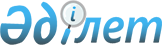 Об установлении специалистам в области образования и культуры, повышенных окладов и тарифных ставокРешение Атырауского городского маслихата Атырауской области от 27 марта 2015 года № 269. Зарегистрировано Департаментом юстиции Атырауской области 20 апреля 2015 года № 3182      В соответствии с пунктом 4 статьи 18 Закона Республики Казахстан от 8 июля 2005 года "О государственном регулировании развития агропромышленного комплекса и сельских территорий", со статьей 6 Закона Республики Казахстан от 23 января 2001 года "О местном государственном управлении и самоуправлении в Республике Казахстан", Атырауский городской маслихат РЕШИЛ:

       Установить специалистам в области образования и культуры являющимся гражданскими служащими и работающим в сельских населенных пунктах, а также указанным специалистам, работающим в государственных организациях, финансируемых из местных бюджетов повышенные на двадцать пять процентов оклады и тарифные ставки по сравнению со ставками специалистов, занимающихся этими видами деятельности в городских условиях, за счет средств городского бюджета.

       Контроль за исполнением настоящего решения возложить на постоянную комисcию (Б. Шеркешбаева) по вопросам социальной защиты населения, здравоохранения, образования, культуры, по делам молодежи и спорта, по делам женщин и семейно–демографической политики.

       Настоящее решение вступает в силу со дня государственной регистрации в органах юстиции и вводится в действие по истечении десяти календарных дней после дня его первого официального опубликования и распространяется на отношения возникшие с 1 января 2015 года.


					© 2012. РГП на ПХВ «Институт законодательства и правовой информации Республики Казахстан» Министерства юстиции Республики Казахстан
				
      Председатель ХХХІІ сессии

А. Тасимов

      Секретарь городского маслихата

Б. Казиманов
